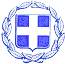 ΕΛΛΗΝΙΚΗ  ΔΗΜΟΚΡΑΤΙΑ                ΝΟΜΟΣ  ΒΟΙΩΤΙΑΣ                                                                                        Λιβαδειά    19 /07/2024           ΔΗΜΟΣ  ΛΕΒΑΔΕΩΝ                                                                                      Αρ. Πρωτ. : 14289ΤΜ. ΥΠΟΣΤΗΡΙΞΗΣ ΠΟΛΙΤΙΚΩΝ ΟΡΓΑΝΩΝΤαχ. Δ/νση : Πλατεία Λάμπρου Κατσώνη Τ.Κ.  32 131  ΛΙΒΑΔΕΙΑ Πληροφορίες :Κασσάρα ΓεωργίαΤηλέφωνο   : 22613 50817EMAIL :gkasara@livadia.gr ΠΡΟΣΚΛΗΣΗ 26ης ΤΑΚΤΙΚΗΣ ΣΥΝΕΔΡΙΑΣΗΣ ΔΗΜΟΤΙΚΗΣ ΕΠΙΤΡΟΠΗΣ   ΠΡΟΣ: Τα Τακτικά Μέλη της Δημοτικής  Επιτροπής Δήμου Λεβαδέων1.Τουμαρά Βασίλειο2.Αγνιάδη Παναγιώτη3.Καλλιαντάση Χρήστο4.Παπαβασιλείου Αικατερίνη5.Μίχα Δημήτριο6.Ταγκαλέγκα ΙωάννηKOINOΠΟΙΗΣΗ:  Αναπληρωματικά Μέλη της Δημοτικής  Επιτροπής Δήμου Λεβαδέων1. Καφρίτσα Δημήτριο2.Πολυτάρχου Λουκά3.Τζουβάρα Νικόλαο4.Τόλια Δημήτριο5.Δήμου Ιωάννη6.Σαγιάννη  Μιχαήλ     Καλείται  επίσης ο κύριος Αρκουμάνης   Πέτρος  - Δημοτικός  Σύμβουλος  Μειοψηφίας της Δημοτικής Παράταξης ΛΑΪΚΗ ΣΥΣΠΕΙΡΩΣΗ, δυνάμει της 6/2024  Απόφασης του Δημοτικού Συμβουλίου.         Με την παρούσα σας προσκαλούμε σε συνεδρίαση της Δημοτικής Επιτροπής ,  που θα πραγματοποιηθεί    24η   Ιουλίου , ημέρα  Τετάρτη   και  ώρα  13.45  στην αίθουσα συνεδριάσεων του Δημοτικού Συμβουλίου  Λεβαδέων στο Παλαιό Δημαρχείο – Πλατεία Εθνικής Αντίστασης σε εφαρμογή των διατάξεων :       α) Των  διατάξεων του άρθρου 75 του Ν. 3852/2010 όπως αυτό αντικαταστάθηκε από το άρθρο 77 του Ν. 4555/2018.β)Των  διατάξεων του  άρθρου 74Α παρ. 1 του Ν. 3852/2010 όπως αυτό τροποποιήθηκε από το άρθρο 9 του Ν. 5056/2023 - Αρμοδιότητες Δημοτικής ΕπιτροπήςΣε περίπτωση απουσίας των τακτικών μελών , παρακαλείσθε να ενημερώσετε εγκαίρως τη γραμματεία της Δημοτικής Επιτροπής στο τηλέφωνο  2261350817  προκειμένου να προσκληθεί αναπληρωματικό μέλος.Τα θέματα της ημερήσιας διάταξης είναι:Αναμόρφωση προϋπολογισμού τρέχουσας χρήσης (6η ).Ανάκληση της αριθμ. 246/2024 Απόφασης  Δημοτικής Επιτροπής και λήψη νέας που αφορά την εξειδίκευση πίστωσης ποσού 620,00€ για τη συνδιοργάνωση της εκδήλωσης εορτασμού της Μεταμορφώσεως στην Κοινότητα Αγίου Βλασίου.Εξειδίκευση πίστωσης ποσού 930,00€ για την πραγματοποίηση πολιτιστικών εκδηλώσεων στην Κοινότητα Αγίας Άννας. Λήψη απόφασης επί αιτήματος για παραχώρηση θέσης στάσης στάθμευσης επί της οδού Θεσσαλονίκης 27  για φορτοεκφόρτωση εμπορευμάτων της εταιρείας “ΨΑΡΙ-ΨΑΡΙ’’ (46-2024 Απόφαση Κοινότητας Λιβαδειάς).Λήψη απόφασης επί αιτήματος για παραχώρηση δύο (2) θέσεων στάθμευσης υπηρεσιακών οχημάτων μπροστά από το κτίριο που εδρεύει η υπηρεσία ΔΑΣΑΡΧΕΙΟ ΛΙΒΑΔΕΙΑΣ επί της οδού ΚΑΔΜΟΥ 11 (47-2024 Απόφαση Κοινότητας Λιβαδειάς) .Λήψη απόφασης επί αιτήματος ιδιοκτήτριας Σχολής Οδηγών για χορήγηση λόγω επαγγελματικής δραστηριότητας  θέσης στάσης-στάθμευσης επί της οδού Δημάρχου Ιωάννη Ανδρεαδάκη στην Λιβαδειά (53-2024-Απόφαση Κοινότητας Λιβαδειάς).                                          Ο ΠΡΟΕΔΡΟΣ ΤΗΣ ΔΗΜΟΤΙΚΗΣ  ΕΠΙΤΡΟΠΗΣ                                                              ΔΗΜΗΤΡΙΟΣ  Κ. ΚΑΡΑΜΑΝΗΣ                                                          ΔΗΜΑΡΧΟΣ ΛΕΒΑΔΕΩΝ 